             Центр оценки квалификации в строительстве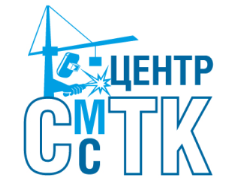 ЦОК-16.037ООО «Научно-производственный центр сварки, монтажных технологий и контроля»Руководителю Центра  оценки  квалификации    в строительствеЛ.М.Ксенофонтовой ЗАЯВЛЕНИЕДля проведения независимой оценки квалификацииЯ, _______________________________________________________________________(указывается Ф.И.О., дата рождения, реквизиты документа, удостоверяющего личность -   ____________________________________________________________________________             наименование документа, серия, номер, кем выдан и когда ) __________________________________________________________________________________________________________________________________________________________Прошу допустить меня к сдаче профессионального экзамена по квалификации __________________________________________________________________________________________________________________________________________________________                                                                           (наименование квалификации)______ уровень квалификации. 	Контактные данные:адрес регистрации по месту жительства:________________________________________________________________________,контактные телефоны:________________________________________________________________________,адрес электронной почты:________________________________________________________________________,место работы и должность (для работающих):________________________________________________________________________,______________________________________________________________________.С Правилами проведения центром оценки квалификаций независимой оценки квалификации в форме профессионального экзамена, утвержденными постановлением Правительства Российской Федерации от 16 ноября 2016 г. № 1204 (Официальный интернет-портал правовой информации http://www.pravo.gov.ru, 22.11.2016), ознакомлен(а). О готовности оформления свидетельства о квалификации или заключения о прохождении профессионального экзамена прошу уведомить по контактному телефону или адресу электронной почты (нужное подчеркнуть), указанным в настоящем заявлении.Свидетельство о квалификации или заключение о прохождении профессионального экзамена прошу направить заказным почтовым отправлением с уведомлением о вручении по адресу: ____________________________________________________________________(почтовый адрес)Приложения:1.	Копия паспорта или иного документа, удостоверяющего личность.2.	Копии документов, указанных в реестре сведений о проведении независимой оценки квалификации, необходимых для прохождения профессионального экзамена по оцениваемой квалификации.Я согласен(на) на обработку в соответствии с Федеральным законом от 27 июля 2006 г. № 152-ФЗ «О персональных данных» (Собрание законодательства Российской Федерации, 2006, № 31, ст. 3451) моих персональных данных, указанных в настоящем заявлении и прилагаемых к нему документах (фамилия, имя, отчество (при наличии), дата и место рождения, реквизиты документа удостоверяющего личность - наименование документа, серия, номер, кем выдан и когда, место проживания (регистрации), место работы, образование и квалификация), а также результатов прохождения профессионального экзамена, присвоения квалификации и выдачи свидетельства о квалификации, внесения и хранения соответствующей информации в реестре сведений о проведении независимой оценки квалификации в соответствии с Федеральным законом от 3 июля 2016 г. № 238-ФЗ «О независимой оценке квалификации».Я уведомлен(а) и понимаю, что под обработкой персональных данных подразумевается совершение следующих действий (операций):	сбор, обработка, запись, систематизация, накопление, хранение, уточнение (обновление, изменение), извлечение, использование, подтверждение, передача (распространение, предоставление, доступ), обезличивание, блокирование, удаление, уничтожение персональных данных по истечении срока действия настоящего согласия в соответствии с Федеральным законом от 27 июля 2006 г. 152-ФЗ «О персональных данных».               ______________                   _________________ /        ______________/		   (подпись)                                 (расшифровка подписи)               (дата)